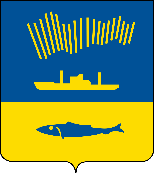 АДМИНИСТРАЦИЯ ГОРОДА МУРМАНСКАП О С Т А Н О В Л Е Н И Е                                                                                                          №   В соответствии со статьей 161 Жилищного кодекса Российской Федерации,  пунктом 21 постановления Правительства Российской Федерации от 06.02.2006 № 75 «О порядке проведения органом местного самоуправления открытого конкурса по отбору управляющей организации для управления многоквартирным домом», в связи с кадровыми изменениями,                             п о с т а н о в л я ю: 1. Внести в постановление администрации города Мурманска от 26.08.2011 № 1527 «О проведении открытых конкурсов по отбору управляющих организаций для управления многоквартирными домами в городе Мурманске» (в ред. постановлений от 02.11.2011 № 2118, от 11.01.2012 № 9,    от 15.05.2012 № 1030, от 18.07.2012 № 1649, от 09.08.2012 № 1914,                    от 20.09.2012 № 2292, от 20.11.2012 № 2759, от 02.07.2013 № 1684,                    от 27.08.2013 № 2191, от 03.02.2014 № 237, от 18.04.2014 № 1115, от 22.08.2014     № 2703, от 15.10.2014 № 3440, от 03.12.2014 № 3960, от 08.06.2015 № 1485,      от 21.02.2018 № 452, от 08.10.2018 № 3461) следующие изменения: 1.1. В пункте первом постановления слова «Грачиков А.Н.» заменить словами «Раев А.В.».2. Отделу информационно-технического обеспечения и защиты информации администрации города Мурманска (Кузьмин А.Н.) разместить настоящее постановление на официальном сайте администрации города Мурманска в сети Интернет.3. Редакции газеты «Вечерний Мурманск» (Хабаров В.А.) опубликовать настоящее постановление.4. Настоящее постановление вступает в силу со дня официального опубликования и применяется к правоотношениям, возникшим с 12.09.2019.5. Контроль за выполнением настоящего постановления возложить на заместителя главы администрации города Мурманска Доцник В.А.Глава администрации города Мурманска               			                                            А.И. Сысоев